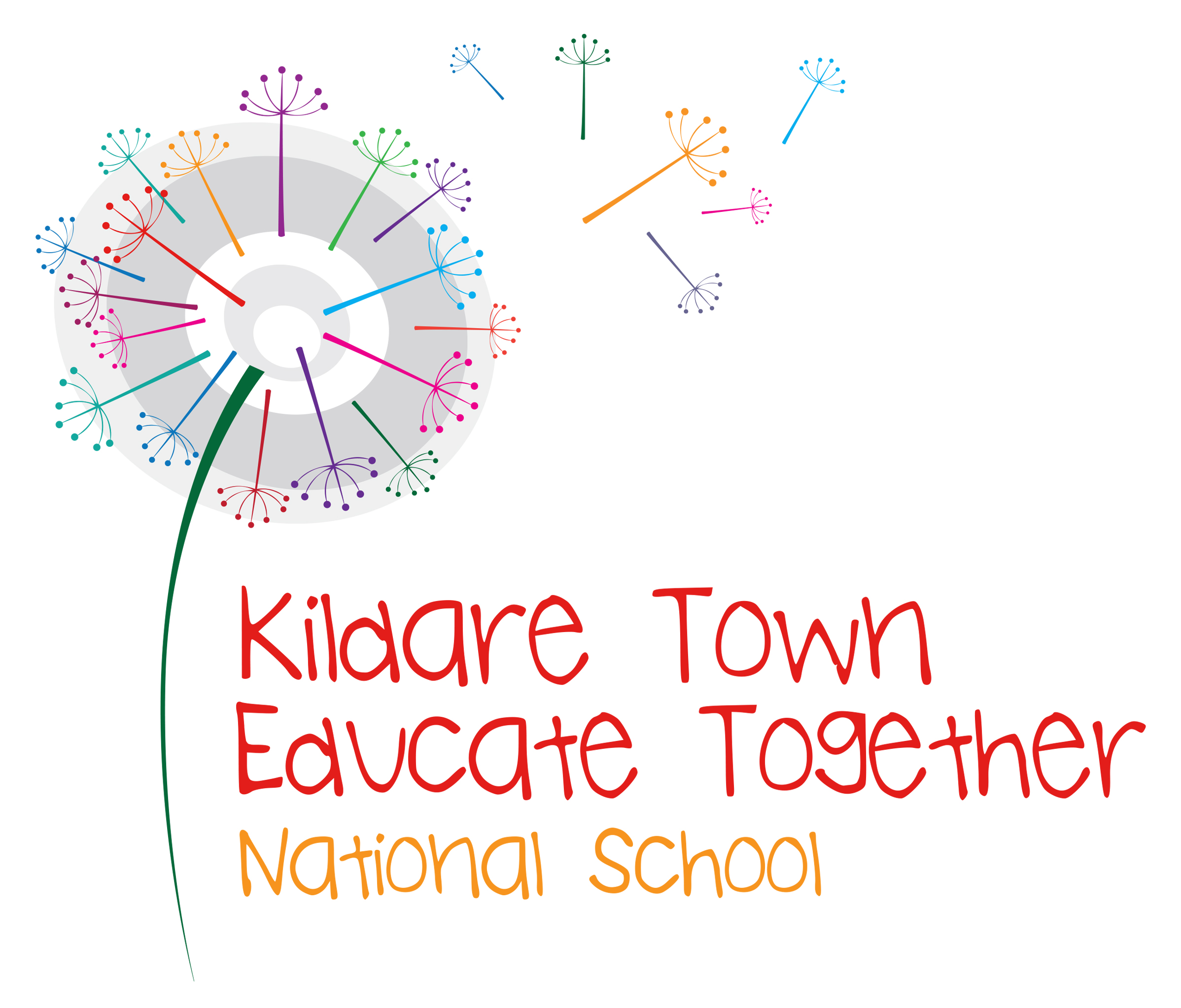 Kildare Town Educate Together NSTower View, Kildare Town20403KSchool Self-Evaluation ReportEvaluation period: 09/14 – 06/15Report issue date:  June 2015School Self-Evaluation Report1. IntroductionThe focus of the evaluationThis school self self-evaluation report reflects a review of teaching and learning within the area of Mathematics in Kildare Town Educate Together NS. This evaluation was undertaken during the period (09/14) to (06/15).This is a report on the findings of the evaluation.School context We are a new school which opened its doors in August 2012.  We opened with 17 children in Junior Infants and 3 children in Senior Infants.    This made the school self evaluation task a more complex one.  As a new school we were unable to look back at patterns of results and as a Junior school at the time, we were unable to carry out many of the recommended assessments. The school currently has 94 pupils, with 10 children in 2nd class representing the oldest class in the school.This report is based on Sigma T assessments, seasonal Mathematics assessments and staff reflections on own practice and observations of children’s learning.Special Class
We have a class for children with Autism in the school.  There are 6 children in the class with 2.5 SNAs and a teacher.  They have been exempt from the research into standards in the school.  There are varying levels of literacy and numeracy in the class.  They are being assessed on a regular basis and work off IEPs.2. The findingsIndicate the quality of practice in relation to the aspects of teaching and learning evaluated with reference to the sub-themes below where relevant. NumeracyIt is observed that the children are working at a level above where they should be in the curriculum guidelines. At infant level, they are able to recognise and use numbers and perform simple additions and subtraction calculations.The average STEN score for both 1st and 2nd class pupils is 6. 60% of children in 1st and 2nd class achieved a STEN of 7 or higher. Only 1 child is below the 30th percentile.The following table reflects the percentage of correct answers in each of the following skills from standardised testing in October 2014.Staff reported that while they do provide children with opportunities to experience problem solving, there is a need to become more aware of pupils’ individual problem solving abilities.  Attainment of curriculum objectivesOverall attainment is above average as outlined in termly assessments and in the standardised testing (Sigma T). Pupils’ engagement in learningIt is felt by the staff and by the children themselves that engagement in learning is very high.  All children reported to enjoy learning and staff felt that most children were engaged with learning (albeit at different levels). Learning to learnPreparation for teachingStaff were prepared with the use of fortnightly plans.  Plans were informed by assessment and were driven by a child-centred approach to differentiation.  The learning objectives and desired outcomes were also central to planning. The provision of a range of specific problem solving resources would allow for a more widespread engagement with the teaching of problem solving as a skill in a more structured manner.Teaching approachesA range of teaching approaches are used to engage the children and ensure they become active participants in their own learning.  This again is a very child-centred approach to planning. Management of pupilsAs per our code of behaviour children are managed in a positive affirming way.  They are taught to be self driven from the outset and be independent thinkers.  They are taught in an active way and teamwork is encouraged if possible to ensure high levels of cooperation and engagement in their learning, including the use of paired and group discussion through problem solving and in discussion of mathematical processes.AssessmentAssessment folders are kept in all classrooms.  They are used to record attainment and most importantly to guide planning and build a picture over time of a child’s progress and achievement in learning across the curriculum.  Each teacher uses the information gathered to identify and celebrate the child’s current learning in order to provide him/her with appropriate support in future planning.3. Progress made on previously-identified improvement targetsN/A as this is our first evaluation in the area of Mathematics4. Summary of school self-evaluation findings4.1 Our school has strengths in the following areas of Mathematics:Children generally display high levels of mathematical attainment across all strands in standardised testingChildren at infant level have a strong understanding of number and mathematical conceptsChildren display positive attitudes towards MathematicsTeachers report that pupils at all class levels enjoy problem solving4.2 The following areas are prioritised for improvement: (Specify the aspects of teaching and learning that need to be improved) Using evidence from Sigma T test results and teacher observations, problem solving was identified as an area to be prioritised for improvement. Within problem solving, the following were noted:Problem Solving - There is a need identified to explicitly include problem solving in weekly Mathematics lessons. This will include the teaching of a variety of strategies to tackle problem solving and exposing children to a wide variety of problem solving opportunities, including open-ended tasks, games, puzzles and ICT resources.Problem Solving & Oral Language - Staff reported the discussion of how children got their answers to problems as an area of need. This ties in with our SSE literacy focus area of oral language.4.3 The following legislative and regulatory requirements need to be addressed:(Specify the aspects that need to be addressed) Circular on SSEAppendix to School Self-Evaluation Report: Legislative and regulatory checklistUnderstanding Concepts & FactsPerforming Computations & ProceduresSolving Word Problems1st Class6458442nd Class847344IssueRelevant legislation, rule or circularRelevant legislation, rule or circularRelevant legislation, rule or circularRelevant legislation, rule or circularIs the school fully meeting the requirements of the relevant legislation, rule or circular?If no, indicate aspects to be developedIf no, indicate aspects to be developedTime in school- Length of school year - minimum of 183 days- Length of school day 4 hours 40 minutes (infants); 5 hour 40 minutes (1st-6th classes)Circular 11/95Circular 11/95Circular 11/95Circular 11/95 Yes  No Yes  NoArrangements for parent/ teacher and staff meetingsCircular 14/04Circular 14/04Circular 14/04Circular 14/04 Yes  NoImplementation of Croke Park agreement regarding additional time requirementCircular 0008/2011Circular 0008/2011Circular 0008/2011Circular 0008/2011 Yes  NoStandardisation of school year Circular 034/2011Circular 034/2011Circular 034/2011Circular 034/2011 Yes  NoValid enrolment of pupilsSection 9(1), 15(2) and 23 Education Act 1998Sections 20 and 21, Education (Welfare) Act 2000Rules 55, 64, 108 and 123, Rules for National Schools Circular P24/02Staffing Schedule for current school yearSection 9(1), 15(2) and 23 Education Act 1998Sections 20 and 21, Education (Welfare) Act 2000Rules 55, 64, 108 and 123, Rules for National Schools Circular P24/02Staffing Schedule for current school yearSection 9(1), 15(2) and 23 Education Act 1998Sections 20 and 21, Education (Welfare) Act 2000Rules 55, 64, 108 and 123, Rules for National Schools Circular P24/02Staffing Schedule for current school yearSection 9(1), 15(2) and 23 Education Act 1998Sections 20 and 21, Education (Welfare) Act 2000Rules 55, 64, 108 and 123, Rules for National Schools Circular P24/02Staffing Schedule for current school year Yes  NoRetention of pupilsRule 64 Rules for National SchoolsCircular 11/01Circular 32/03Rule 64 Rules for National SchoolsCircular 11/01Circular 32/03Rule 64 Rules for National SchoolsCircular 11/01Circular 32/03Rule 64 Rules for National SchoolsCircular 11/01Circular 32/03 Yes  NoDevelopment of school planSection 21, Education Act 1998 Section 21, Education Act 1998 Section 21, Education Act 1998 Section 21, Education Act 1998  Yes  NoOngoing process as we are a new and developing school.Ongoing process as we are a new and developing school.Appointments to posts of responsibilityCircular 07/03Circular 053/2011Circular 07/03Circular 053/2011Circular 07/03Circular 053/2011Circular 07/03Circular 053/2011 Yes  NoTime for literacy and numeracy - assessing and reporting literacy and numeracy achievementCircular 0056/11 Initial Steps in the Implementation of the National Literacy and Numeracy StrategyCircular 0056/11 Initial Steps in the Implementation of the National Literacy and Numeracy StrategyCircular 0056/11 Initial Steps in the Implementation of the National Literacy and Numeracy StrategyCircular 0056/11 Initial Steps in the Implementation of the National Literacy and Numeracy Strategy Yes  NoExemption from IrishCircular 12/96Circular 12/96Circular 12/96Circular 12/96 Yes  NoImplementation of child protection proceduresCircular 0065/2011Please ensure the following in relation to child protectionCircular 0065/2011Please ensure the following in relation to child protectionCircular 0065/2011Please ensure the following in relation to child protectionCircular 0065/2011Please ensure the following in relation to child protection Yes  NoImplementation of child protection procedures▪ Number of cases where a report involving a child in the school was submitted by the DLP to the HSE▪ Number of cases where a report involving a child in the school was submitted by the DLP to the HSE and the school board of management informed▪ Number of cases where the DLP sought advice from the HSE and as a result of this advice, no report was made▪ Number of cases where the DLP sought advice from the HSE and as a result of this advice, no report was made and the school board of management informed▪ Number of cases where a report involving a child in the school was submitted by the DLP to the HSE▪ Number of cases where a report involving a child in the school was submitted by the DLP to the HSE and the school board of management informed▪ Number of cases where the DLP sought advice from the HSE and as a result of this advice, no report was made▪ Number of cases where the DLP sought advice from the HSE and as a result of this advice, no report was made and the school board of management informed▪ Number of cases where a report involving a child in the school was submitted by the DLP to the HSE▪ Number of cases where a report involving a child in the school was submitted by the DLP to the HSE and the school board of management informed▪ Number of cases where the DLP sought advice from the HSE and as a result of this advice, no report was made▪ Number of cases where the DLP sought advice from the HSE and as a result of this advice, no report was made and the school board of management informed____________________ Yes  NoImplementation of complaints procedure as appropriate Complaints Procedures, Section 28 Education Act Primary Boards of Management Information Manual November 2007Please consider the following in relation to complaintsComplaints Procedures, Section 28 Education Act Primary Boards of Management Information Manual November 2007Please consider the following in relation to complaintsComplaints Procedures, Section 28 Education Act Primary Boards of Management Information Manual November 2007Please consider the following in relation to complaintsComplaints Procedures, Section 28 Education Act Primary Boards of Management Information Manual November 2007Please consider the following in relation to complaints Yes  No Implementation of complaints procedure as appropriate ▪ Number of formal parental complaints received ▪ Number of formal complaints processed▪ Number of formal complaints not fully processed by the end of this school year▪ Number of formal parental complaints received ▪ Number of formal complaints processed▪ Number of formal complaints not fully processed by the end of this school year▪ Number of formal parental complaints received ▪ Number of formal complaints processed▪ Number of formal complaints not fully processed by the end of this school year_______________ Yes  No Refusal to enrolSection 29 Education Act 1998Please provide the following information in relation to appeals taken in accordance with Section 29 against the school during this school yearSection 29 Education Act 1998Please provide the following information in relation to appeals taken in accordance with Section 29 against the school during this school yearSection 29 Education Act 1998Please provide the following information in relation to appeals taken in accordance with Section 29 against the school during this school yearN/AN/AN/ARefusal to enrolNumber of section 29 cases taken against the schoolNumber of cases processed at informal stageNumber of cases heardNumber of appeals upheldNumber of appeals dismissedNumber of section 29 cases taken against the schoolNumber of cases processed at informal stageNumber of cases heardNumber of appeals upheldNumber of appeals dismissed00000N/AN/AN/ASuspension of studentsSection 29 Education Act 1998Please provide the following information in relation to appeals taken in accordance with Section 29 against the school during this school yearSection 29 Education Act 1998Please provide the following information in relation to appeals taken in accordance with Section 29 against the school during this school yearSection 29 Education Act 1998Please provide the following information in relation to appeals taken in accordance with Section 29 against the school during this school yearSuspension of studentsNumber of section 29 cases taken against the schoolNumber of cases processed at informal stageNumber of cases heardNumber of appeals upheldNumber of appeals dismissed 00000000Expulsion of studentsSection 29 Education Act 1998Please provide the following information in relation to appeals taken in accordance with Section 29 against the school during this school yearExpulsion of studentsNumber of section 29 cases taken against the schoolNumber of cases processed at informal stageNumber of cases heardNumber of appeals upheldNumber of appeals dismissed 0000000000PolicySourceHas policy been approved by the board of management?If no, indicate aspects to be developed. Enrolment policySection (15)(2)(d) Education Act 1998 Yes  NoCode of behaviour including anti-bullying policyCircular 20/90DES Guidelines on Countering Bullying Behaviour 1993NEWB GuidelinesSection 23, Education Welfare Act 2000 Yes  NoAttendance and participation strategySection 22 Education Welfare Act 2000Equal Status Acts 2000-2011 Yes  NoHealth and safety statementSection 20 Health and Safety Act 2005 Yes  NoData protection Data Protection Act 1988Data Protection (Amendment Act) 2003 Yes  NoNeed to do this Policy.  Not yet started in the school.Special education needs policyEducation Act 1998Equal Status Acts 2000- 2011Education (Welfare) Act 2000Education for Persons with Special Education Needs Act (EPSEN) 2004Disability Act 2005 Yes  NoThis has been drafted but not yet ratified.Relationships and sexuality education (RSE) policyRelationships and Sexuality Education: Policy Guidelines (1997) Yes  NoChild protection policyCircular 0065/2011 Yes  NoParents as partnersCircular 24/91 Yes  NoParental involvement policy to be created.Public service (Croke Park) agreement – special needs assistantsCircular 71/11 Yes  NoNo policy but we are following the guidelines put in place by DESOther